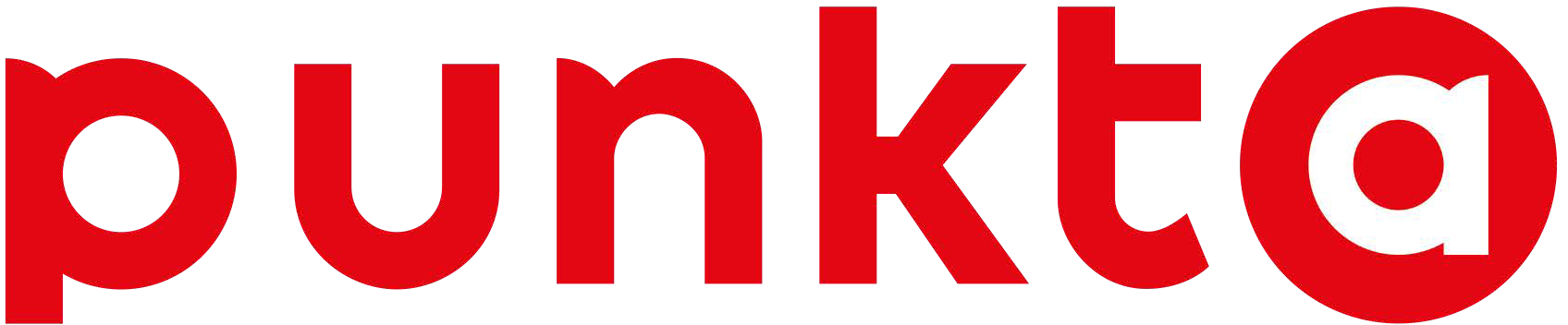 …………………………………….(miejscowość i data)Sprzedający:Umowa sprzedaży samochoduImię ……………………………………………………………………………………………………. Nazwisko ………………………………………………………………………………………………… Seria i numer dowodu osobistego ……………………………………………………………………… Wydany przez ……………………………………………………………………………………………. Adres zamieszkania ……………………………………………………………………………………. PESEL …………………………………………………………………………………………………. NIP ……………………………………………………………………………………………………….Kupujący:Imię ……………………………………………………………………………………………………… Nazwisko ………………………………………………………………………………………………... Seria i numer dowodu osobistego ……………………………………………………………………….. Wydany przez …………………………………………………………………………………………… Adres zamieszkania ……………………………………………………………………………………... PESEL ………………………………………………………………………………………………….... NIP ……………………………………………………………………………………………………….Przedmiotem umowy jest sprzedaż pojazdu:Pkt. 1marka/model ………………………………………………………………………………………...........rok produkcji ……………………… nr silnika ………………………………………………………….. nr nadwozia ………………………………………. nr rejestracyjny ……………………………………. kolor …………………………………………………… przebieg ……………………………………… Dodatkowe uwagi ………………………………………………………………………………………...Pkt. 2Sprzedający oświadcza, że pojazd będący przedmiotem umowy stanowi jego własność, jest wolny od wad prawnych oraz praw osób trzecich, że nie stanowi on również przedmiotu zabezpieczenia.Pkt. 3Strony ustaliły wartość przedmiotu umowy na kwotę: ………………………………………....... (słownie:	)Pkt. 4Sprzedający przenosi na rzecz Kupującego własność pojazdu określonego w punkcie 1 niniejszej umowy za kwotę określoną w punkcie 3 niniejszej umowy, której otrzymanie Sprzedający kwituje. Kupujący kwituje jednocześnie odbiór w/w pojazdu.Pkt. 5Kupujący oświadcza, że stan techniczny pojazdu jest mu znany.Pkt. 6Strony ustaliły, że wszelkiego rodzaju koszty transakcji wynikające z realizacji ustaleń niniejszej umowy oraz koszty opłaty skarbowej obciążają ………………………………………………………….Pkt. 7W sprawach nieuregulowanych w niniejszej umowie zastosowanie mają obowiązujące w tym zakresieprzepisy kodeksu cywilnego.Pkt. 8Niniejszą umowę sporządzono w dwóch jednobrzmiących egzemplarzach, po jednym dla każdej zestron.……………………………………….	……………………………………….. (podpis Kupującego)		(podpis Sprzedającego)